Окружной дистанционный конкурс методических  разработок «Воспитание - великое дело»Тематическое направление: приобщение к культурному наследию                           Тема «Здравствуй, Масленица!»Безносикова  Людмила ГеннадьевнаКОГОАУ СШ г.Лузы воспитатель интернатаг. Луза ул. Калинина д.9 а.Цели:- познакомить со старинным народным праздником-Масленицей  и воспитание уважительного отношения к культурному наследию народов нашей страны. Задачи: 1. Ознакомить учащихся с историей и традициями праздника - Масленица; 2. Развивать чувство семейности, взаимовыручки, умения работать в команде; 3. Повысить уважительное отношение к культурному наследию региона и страны в целом; 4. Развивать интерес к народной культуре и творческие способности детей; 5. Воспитывать чувство любви и уважения к прошлому своей Родины, культуре и традициям, нравственным ценностям русского народа; Форма мероприятия: внеурочная деятельность,  игровая программа. Пояснительная записка.                Мероприятие рассчитано на детей, проживающих в интернате в возрасте 7- 15 лет.Актуальность мероприятия заключается в том, что в настоящее время в культурной жизни нашей страны произошли изменения, обусловившие взрыв интереса к отечественной истории, национальной культуре, утраченным традициям, истокам духовной культуры, фольклору, народным ремеслам. В современном мире развития высочайших информационных технологий: интернета, телевидения, взрослые и дети испытывают дефицит знаний о национальных традициях, культуре, быте народа. Популяризация оригинальной народной культуры жителей разных регионов страны, формирование уважения к религиозным и национальным ценностям станут основой мира и согласия в нашем многонациональном государстве. Масленица– один из календарных праздников, который пользуется неизменной любовью народа.          Дети должны знать истоки этого праздника, знакомиться с традициями проведения Масленицы. Знакомство с традициями и обычаями русского народа прививает любовь к родной стране, повышает интерес к её культуре. В каждом городе и селе возродили Масленицу – время проводов зимы и радости приближения тёплых весенних дней. Этот задорный праздник воспитывает эмоциональную отзывчивость и культуру восприятия народного искусства, любви к своему народу и её обычаям. Фольклор формирует у детей такие устойчивые качества, как: трудолюбие, милосердие и патриотизм.        Разработка мероприятия «Здравствуй, Масленица!» нацелена на изучение и возрождение народных традиций, изучение исторических корней праздника, знакомство с устным народным творчеством, обрядовыми действиями, народными играми и забавами.Ожидаемые результаты проекта:1. Приобщение к традиции проведения народного праздника – Масленицы через сопереживание и непосредственное участие их в общем действии.2. Создание атмосферы радости приобщения к традиционному народному празднику.3. Повышение познавательного интереса к родной истории.Полученные результаты:С целью приобщения ребят к русским народным истокам, традициям и обычаям   реализован информационно-творческий проект «Здравствуй, Масленица».          Анализируя результаты проекта, я увидела, что дети с большим интересом включаются в различные виды деятельности, проявляют чувство ответственности за себя и других. Реализуя проект, я ставила перед собой цель - сделать жизнь наших ребят интересной и содержательной, наполнить её яркими впечатлениями, интересными делами, радостью творчества. Я думаю, что мне  это удалось.Ход мероприятия.Здравствуйте, гости, милости просим! Мы зовем к себе всех тех,
Кто любит веселье и смех.Мы зиму провожаем, весну встречаем! 
Масленицу широкую открываем, веселье начинаем!А теперь вы с нами поздоровайтесь! Хором, дружно скажите «здравствуйте»! А теперь еще дружнее «здравствуйте»! Молодцы! А вы готовы веселиться?Петь, играть и порезвиться? В игры играть, да Весну зазывать?Игра «Новости».Чтобы вы были внимательными – проведём забаву для всех. Как услышите новость хорошую – Все вместе хлопайте в ладоши! А если новость не понравится – кричите «У-у» и ногами топайте! Давайте попробуем? Хлопаем! Топаем! А теперь приготовились! Новость первая – У Весны сегодня день рождения! (хлопают) Угощаемся блинами и печеньем! (хлопают) Зима пусть отправляется на покой! (хлопают) А вьюги и морозы оставит нам с тобой! (топают) За игру даём коробочку конфет! (хлопают) Вы откроете – а там ничего нет! (топают) Отмечаем мы Весны день рождения! (хлопают) А потом все на работу, на учение! (топают) С Масленицей мы всех ребят поздравляем (хлопают) Новую забаву начинаем! (хлопают)Не менее интересна и существующая притча о Масленице.
                 Говорят, что раньше на земле зимы и в помине не было. Целый год крестьянину работа. Только он урожай уберет - снова землю паши да засевай, огороды засаживай. Спины не разогнуть. Но вот стало на земле холодать. То в одном краю, то в другом. Это Зима-холодунья на свете объявилась. Пошла себе дом выбирать. Куда ни придет Зима, встречают ее с поклоном, да долго не задерживают. Так и до наших мест Зима добралась. Народ у нас гостеприимный. Рады все, радешеньки. Ну, думают, теперь отдохнем. Ни сеять, ни жать. Лежи себе на печи да жуй калачи! Зима-то ведь с подарками пришла. Покрывало из снега на поля накинула. Речки, озера льдом затянула. Ребятишкам раздолье! На коньках, на лыжах катаются, в снежки играют, снежные крепости строят. Видит Зима: ей рады. Она и загордилась. Месяц гостит, другой, третий... Уходить и не думает. Закручинились люди. Ведь человек трудом живет, землей кормится, а как в сусеках пусто, то и на душе невесело.
              Решили люди Зиму перехитрить. Стали ее замаливать да замасливать: «Иди-ка ты, Зима, восвояси, мы тебя, гостья дорогая, долго принимали, весело провожать будем. С блинами да с песнями». Стали люди блины печь, круглые, румяные, на солнце похожие, как огонь, горячие. «Угощайся, Зимушка, блинами горячими! Мы тебя потешим, и ты нас утешь!» Веселились все от мала до велика. По дорогам ходили, на тройках катались, блинами объедались! Неделя уж к концу близится, а Зима уходить не думает! Сделали тогда люди куклу из соломы, в сарафан одели, лентами украсили, Масленицей назвали. Стали с куклой по улицам ходить. А как воскресенье подошло, развели костер, начали Масленицу в огне палить, знак Зиме делать: уходи, мол, старая, надоела всем.Обиделась Зима, да делать нечего: хочешь не хочешь, а уходить придется. Идет Зима прочь, а люди вслед ей поют: «Прощай, сударыня Масленица, прощай, пересмешница! Пора тебе, Масленица, и честь знать. Снова к нам приходи, когда в гости будем звать! Заплакала Зима, И потекла с крыш капель. Солнышко пригрело, и побежали ручьи. А скоро и снег растаял, набухли почки на деревьях. Радуется Земля, что Зима ушла, ждет не дождется Весны-красны».Появляются Зима и Весна.Зима: А я и есть Зима холодная, лютая. А под сугробом легла отдохнуть. Значит, говорите праздник отмечаете и меня прогоняете, даже не спросив? Сейчас всех вас в сосульки превращу! Где мой посох ледяной, волшебный? (находит в сугробе сосульку).Весна: Что ты Зимушка, мы тебя не прогоняем, а в отпуск долгожданный отправляем. Посмотри, как ты устала, аж в сугробе задремала, и посох твой растаял, в маленькую сосульку превратился. Поиграй лучше с ребятами.Игра «Заморожу».Покажите ваши ручки, любят ручки поплясать. Я сейчас их заморожу, надо ручки убирать!(Дети показывают руки, вытягивают их перед собой. Зима бегает и пытается дотронуться до ручек).Зима: Уморили меня дети. Надо вещи собирать и скорее убегать. (Убегает и рассыпает снежки)Ведущий: Ну, вот Зима убежала, а снегу то после себя сколько оставила. Эй, ребята, не скучай, веселее снег сгребай! Подурачимся на славу!Все потехи и забавыНынче шибко хорошипосмеемся от души.Начинаем снежную дуэль.Кто поразит снежками цель.Тот будет главный победитель.Кто самый ловкий?Выходите!Снежки вы будете бросать,А я внимательно считать.Игра "Кто больше" Дети делятся на 2 команды и под музыку по очереди бросают «снежки» в корзинки. Побеждает команда, у которой в корзинке окажется больше «снежков». Ведущий: Каждый день на Масленицу имел свое определенное название, а вы знаете, как называются дни Масленичной недели? К первому дню Масленицы устраивались общие горы, качели, столы со сладкими яствами. Дети делали утром соломенную куклу – Масленицу да наряжали её в кафтан и шапку.1.Веселись и радуйся
Утро, день и вечер! Наступает первый день —
Понедельник…(встреча)Утро... ПОНЕДЕЛЬНИК... Наступает "ВСТРЕЧА". Яркие салазки с горочек скользят. Целый день веселье. Наступает вечер... Накатавшись вволю, все блины едят.Вот еще одна забава, И такого не бывало. Трудно пробежать без ног, Ноги спрятаны в мешок. Тот, кто пробежит быстрее, Приз получит поскорей!Эстафета «Бег в мешках».Участником предлагается в мешках наперегонки допрыгать до отметки и обратноА у  меня еще вопрос…Понедельник пролетел,Вот и вторник зашумел.Звучит веселый наигрыш,А вторник у нас…(заигрыш)На второй день, во вторник, девицы и молодцы приглашались покататься на горах, поесть блинов. Здесь братцы высматривали невест, а сестрицы поглядывали на суженых.ЗАИГРЫШ" беспечный - ВТОРНИКА отрада.Все гулять, резвиться вышли, как один! Игры и потехи, а за них - награда:Сдобный и румяный блин!                                                                                   Знаете ли вы, почему мы на Масленицу готовят именно блины? Этот обряд связан с Огнем. Древние считали блин символом солнца, поскольку он, как и солнце, жёлтый, круглый и горячий, и верили, что вместе с блином они съедают частичку его тепла и могущества. А Солнце у нас обожествлялось издревле, и, чтобы ускорить его пробуждение, люди стремились помочь Солнцу забраться повыше на небо. Для этого Ярило-Солнце задабривали блинами по форме напоминающий солнечный круг.Эй, народ, торопись сюда,Такого не видели вы никогда.Приглашаем всех на состязанья необычные,Для многих вообще непривычные.Игра «Прощай, валенок!».Суть задания заключена во фразе «Мол, прощай, валенок!». Бросок должен отвечать трем результирующим показателям: дальности броска, точности и близости попадания второго валенка к первому. Результаты конкурса подводятся по итогу дальности броска, побеждает команда участник, который покажет самый лучший результат выполнения задания (побеждает команда, которая покажет самый дальний бросок с одновременным выполнением задачи по максимально близкому попаданию вторым валенком к первому «сбору пары»).Разгулялись, господа,
А на дворе уже среда.
Сладкая маковка
Под названием…(лакомка)Тут СРЕДА подходит –"ЛАКОМКОЙ" зовётся. Каждая хозяюшка колдует у печи. Кулебяки, сырники – всё им удаётся. Пироги и блинчики –всё на стол мечи!В среду хозяйки колдовали у печей, готовили угощенье.Погляди забаву эту – Веселей на свете нету! Видел, братцы, я немало, Но такого не бывало! Эстафета с чугунком и с ухватом молодцом!Игра «Поставь в печь».Ребята делятся на 2 команды. Задача команды как можно скореепробежать дистанцию с ухватом и чугункомОн и чистый, и широкий –
То четверг уж на пороге.
В этот день ты не зевай,
Он зовётся…(разгуляй)в ЧЕТВЕРГ - раздольный "РАЗГУЛЯЙ" приходит. Ледяные крепости, снежные бои... Тройки с бубенцами на поля выходят. Парни ищут девушек –суженых своих.Разудалая потеха, Разухабистое - "пусть!"Разгулялась на забавуСтенка в стенку билась Русь.Игра «Стенка на стенку». Эту игру в масленичную неделю принято проводить испокон веков. Забава популярна как в городах, так в сёлах. В ней с радостью принимают и дети, и взрослые. Суть игры в том, что люди делятся на 2 команды и по сигналу бегут друг на друга.Вот и пятница пришла,
Зятя в гости привела –
Есть блины, кататься с горки.
Это – (тёщины вечёрки)ПЯТНИЦА настала - "ВЕЧЕРА у ТЁЩИ"... Тёща приглашает зятя на блины! Есть с икрой и сёмгой, можно чуть попроще, Со сметаной, мёдом, с маслом ели мы.Чудо — бусы у меня,
Я их делала полдня.
Они такие классные,
Съедобные, прекрасные!Игра «Собери бусы».Ребята делятся на 2 команды. Задача : кто быстрее оденет калачики на ленту.А теперь пришла суббота.
Сидеть девчатам дома неохота,
И резвятся, словно белки,
Это…(золовкины посиделки)Близится СУББОТА –"ЗОЛОВКИ УГОЩЕНИЕ". Вся родня встречается, водит хоровод. Праздник продолжается, общее веселье. Славно провожает Зимушку народ!Эй! Весёлый наш народ,
Ловкий, быстрый хоровод!
Если дружно взять канат,                                                                          Потянуть вперёд- назад
И сказать три раза: «Эх!»                                                                                                                                      Победит, наверно, смех.Игра «Перетягивание каната».Увлекательная игра заключается в том, чтобы по команде ведущего перетянуть канат на свою сторону. День последний подошёл,
Великий пост с собой привёл.
В последний день едим блины печёные,
А зовётся воскресенье…(прощёное) ВОСКРЕСЕНЬЕ светлое Быстро наступает. Облегчают душу Все в "ПРОЩЁНЫЙ ДЕНЬ".Все просят друг у друга прощения. Отвечать следует: «Бог простит, и я прощаю». Катание, песни, звуки гармошки, забавы, продолжались до самого вечера.                                                                                                       Становлюсь я на ходули,
мысль одна: не упаду ли?
Шаг…
        Второй…
                И третий сделал...
Не упал – шагаю смело!
Игра «Ходулисты». Выбрать пять-шесть человек, которые по очереди должны будут попробовать встать на ходули и пройтись пару метров. Кто сможет сделать больше всего шагов – тот и побеждает. Ветры, вьюги и бураны, Вихри, бури, ураганы, Хватит дуть что мочи,Улетайте в ночи. Весна – Красна приходи! Счастье, радость приноси!Разрумяными блинамимы весну встречаем с вамиЧучело зимы сжигаем, в хороводе распеваемЗдравствуй милая весна,Мы с тобой соседствуем.Здравствуй, красная весна,Мы тебя приветствуем.Игра «Ручеек». Игра «Ручеек» являлась традиционной и самой любимой игрой наших прадедов и прабабушек. Смысл этого состязания многие знают. В игре принимают участие девочки и мальчики, молодые юноши и девушки. Игроки встают в два ряда и берутся за руки высоко над головой. Таким образом, получается живой коридор. Один участник, которому не досталась пара, проходит под сцепленными руками и выбирает себе пару. Обычно им является тот, кто неравнодушен и очень даже симпатичен. После этого новая пара встает последней, а тот, у кого увели, первым. Поэтому же принципу продолжается вся игра. Будет очень весело и увлекательно, если участников в игре будет много и живой коридор образуется длинным.В заключение всех затей провожали Масленицу, то есть зажигали чучело, ее изображающее, за деревней.  Пепел разбрасывали по полю, чтобы на следующий год собрать хороший урожай.Мы чучело Масленицы сжигаем, Грусть-тоску разгоняем! Улетай, грусть-тоска,С веселой песней в облакаПришла пора прощаться с вами.Я желаю всем вам счастья доброго,Солнца ясного, дня прекрасного,Хлеба мягкого на большом столе!Мира светлого на родной земле!Пусть всех весенний ветер дразнит,Нам жить без праздников нельзя!Не уходи из сердца, праздник,До новых встреч, мои друзья!Список использованных источников:1. Ильичева А. С. Широкая Масленица: взгляд на современное празднование: сценарий праздника / А. Ильичева // Сценарии и репертуар. – 2019. 2. Дубровский Н.В.; Снегирёва Л.К., Забелина Р.С., Вельтмана К.В. Масленица//Народное творчество. – 2020.3. Источник: https://rosuchebnik.ru/material/prazdnichnoe-meropriyatie-shirokaya-maslenitsa-igra-po-stantsiyam-s-master-klassami-vnutrishkolnyy-p-3693/4.Источник: https://rosuchebnik.ru/material/folklornyy-prazdnik-shirokaya-maslenitsa-4224/5.Игры и конкурсы на Масленицу для детей и взрослых6. Стихи Алексей Сумелиди «Ходули», Василий Шейн «Стенка на стенку»Приложение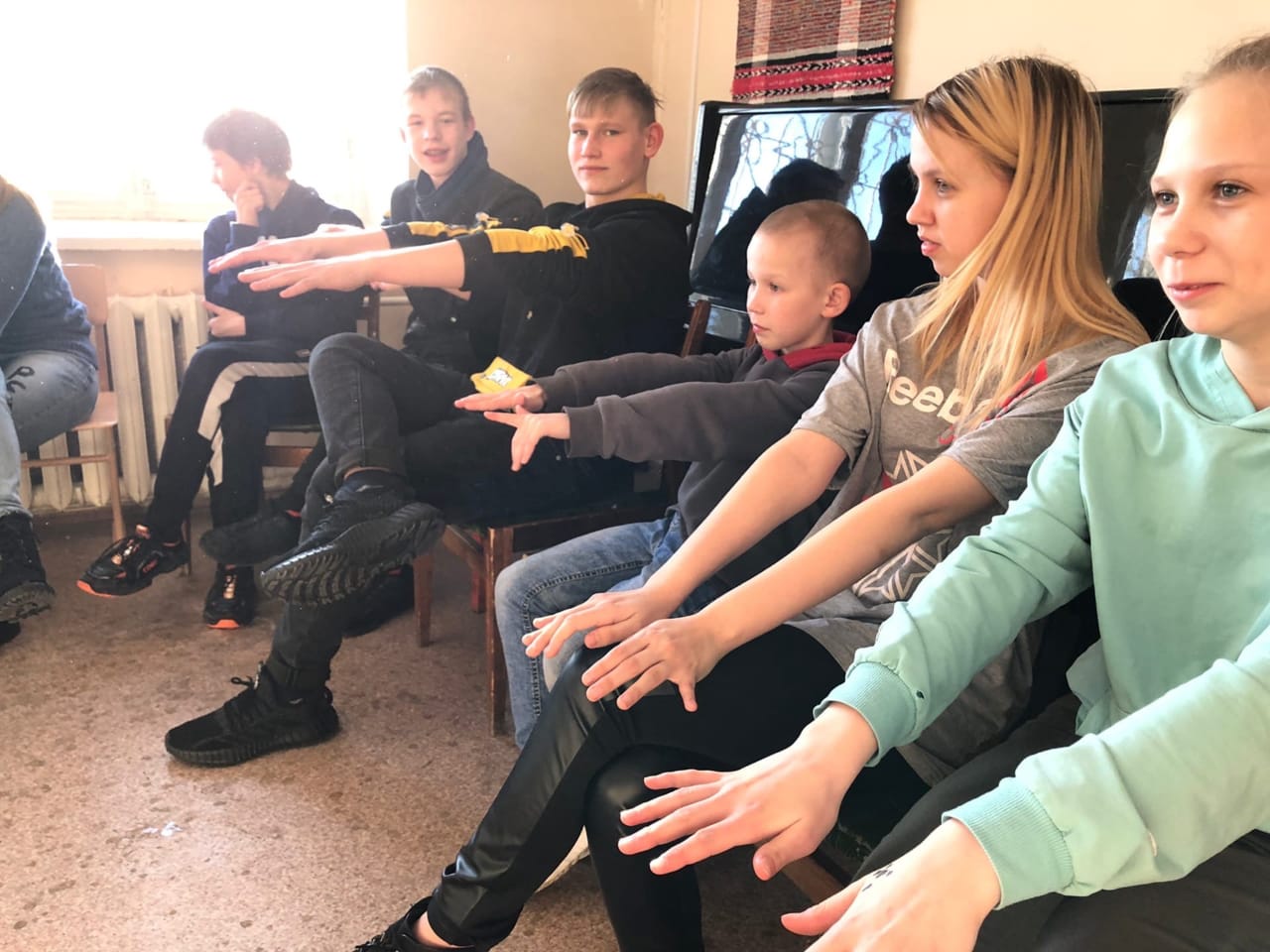 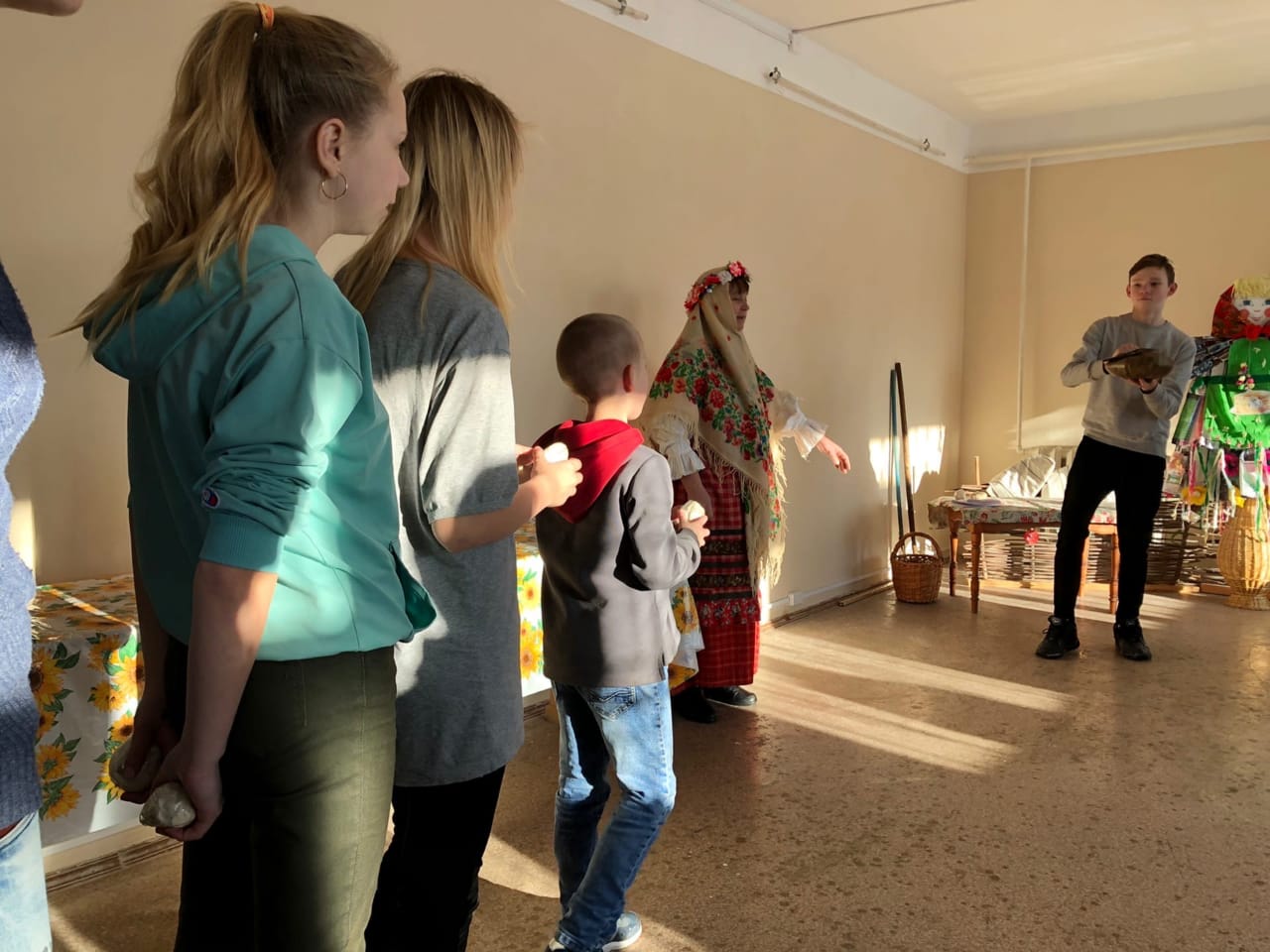 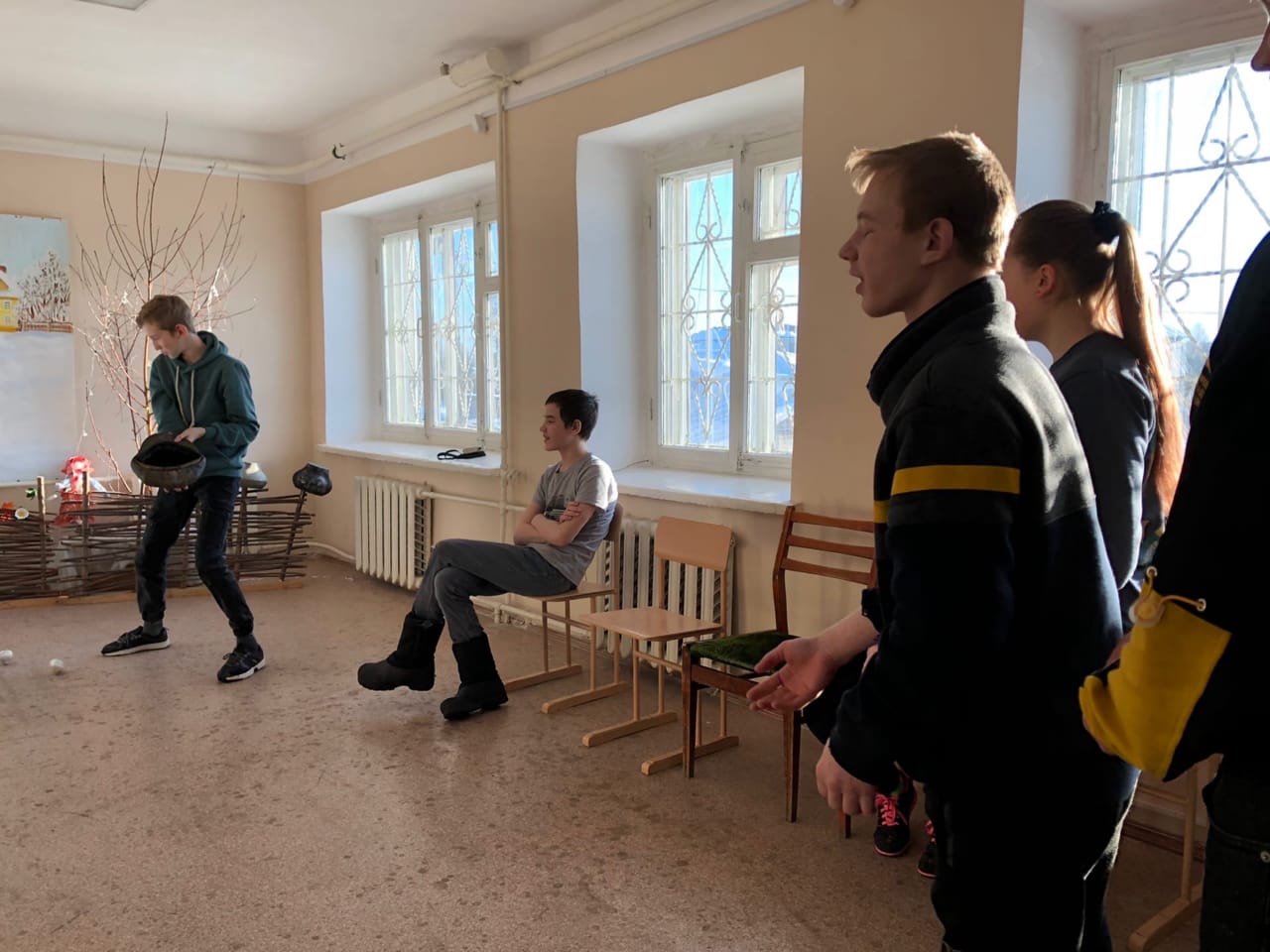 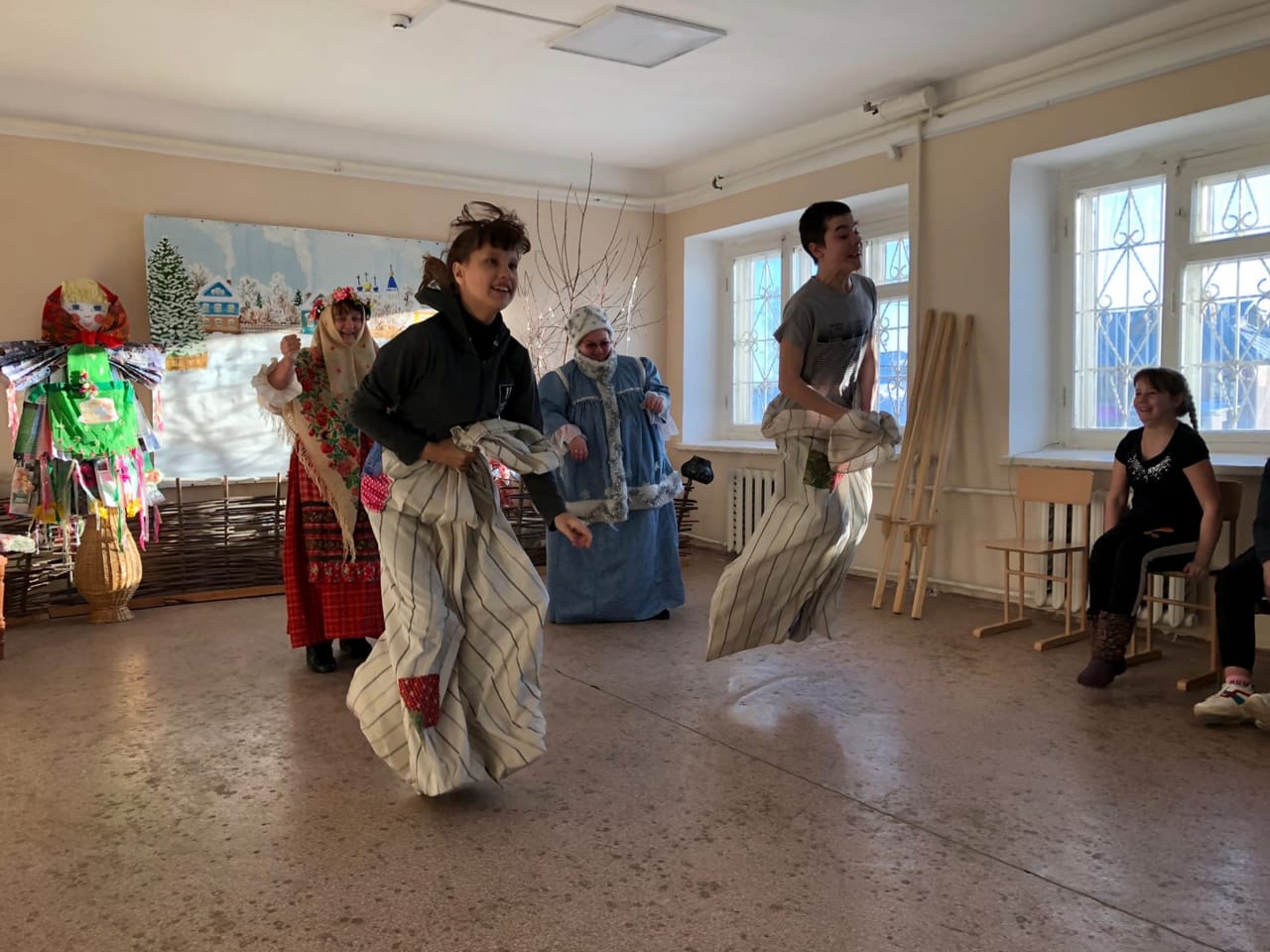 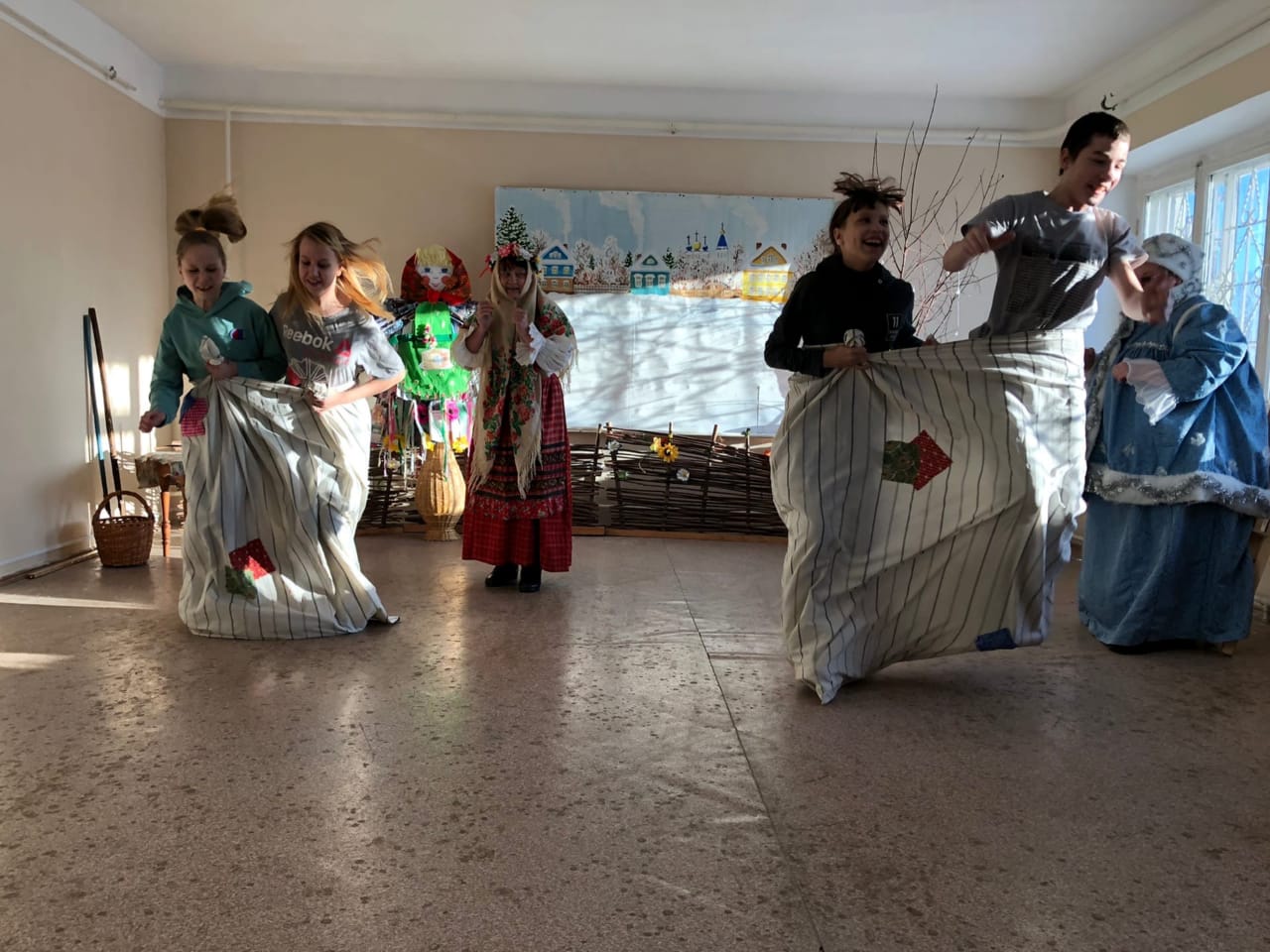 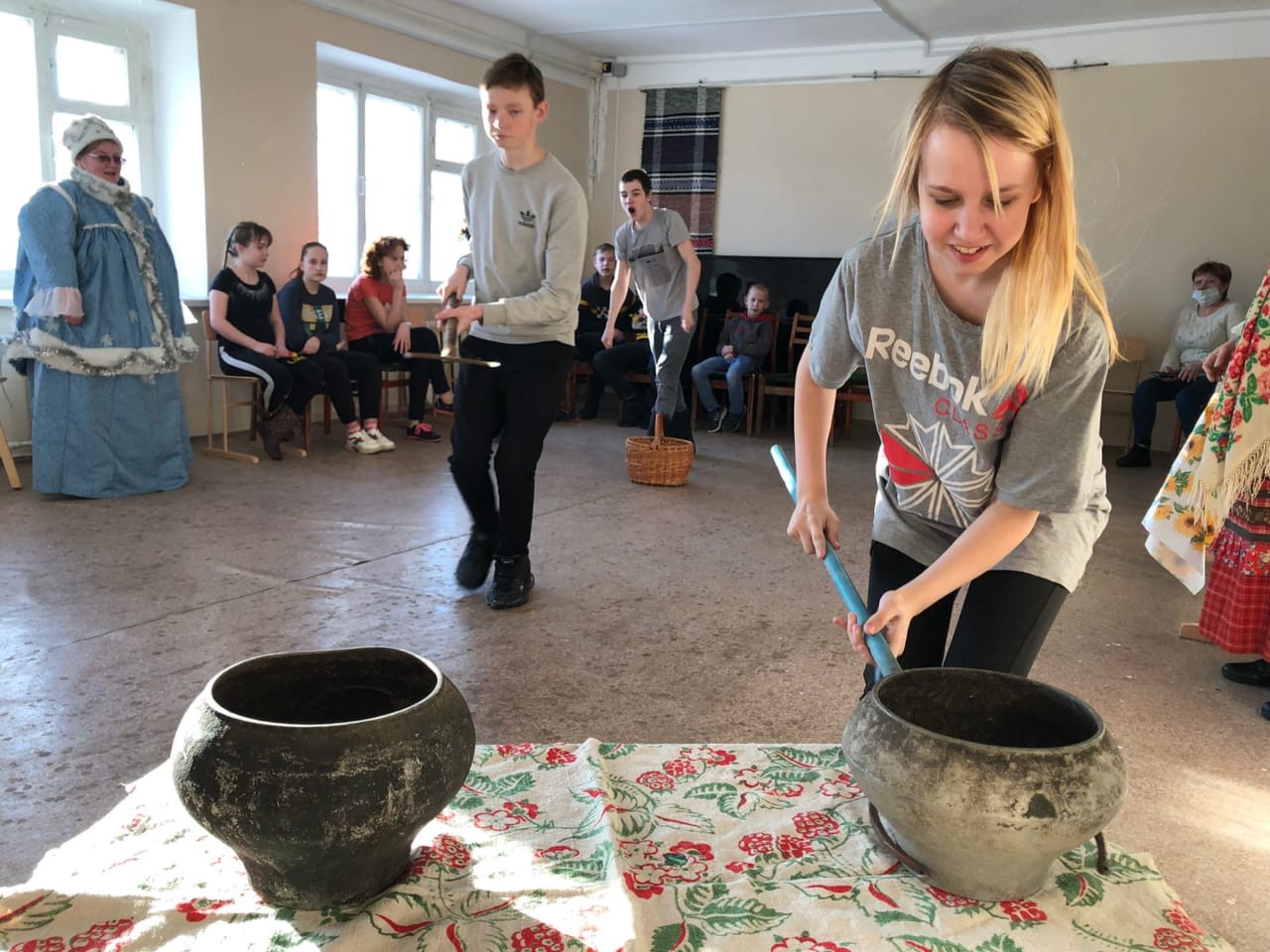 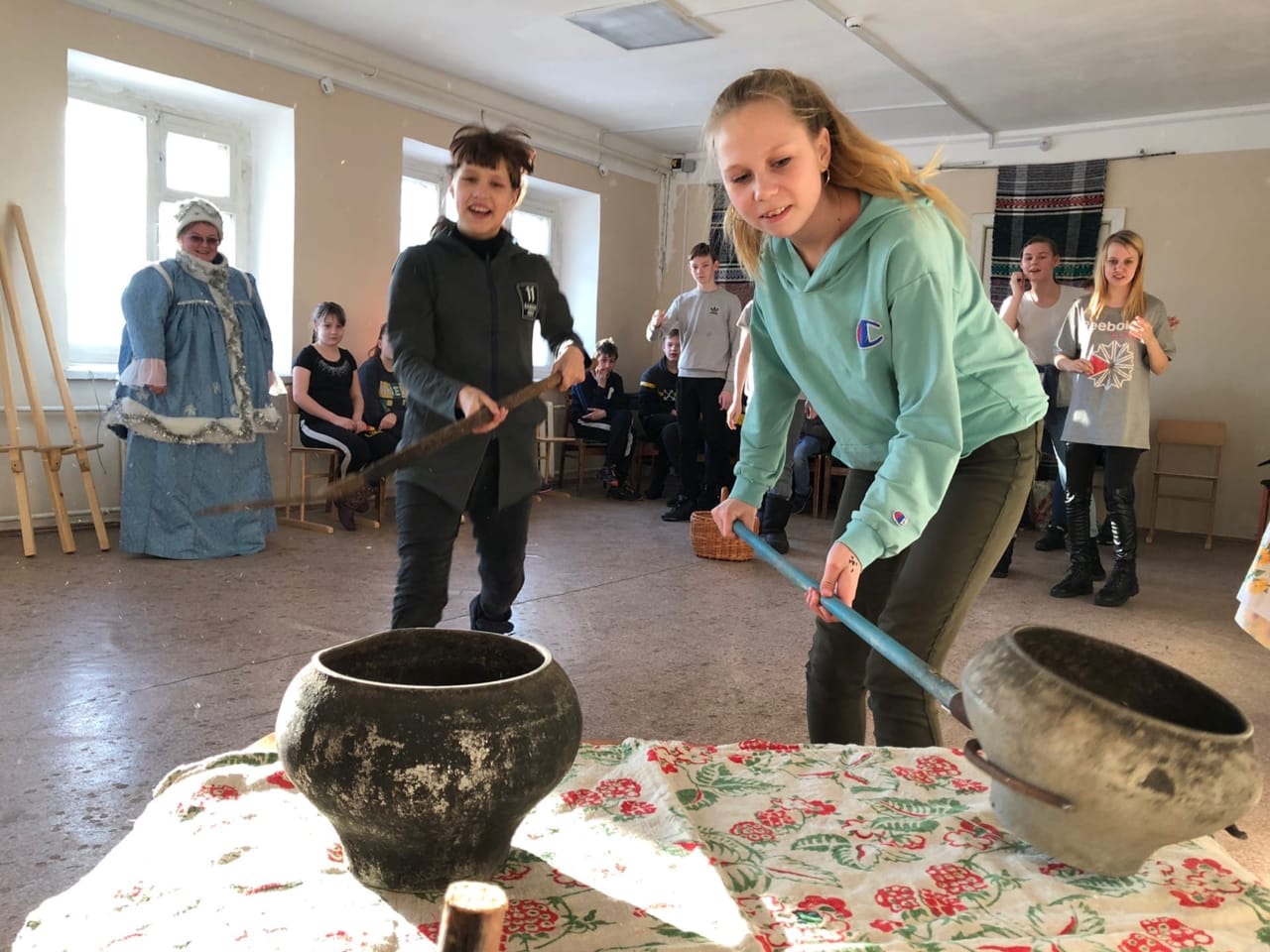 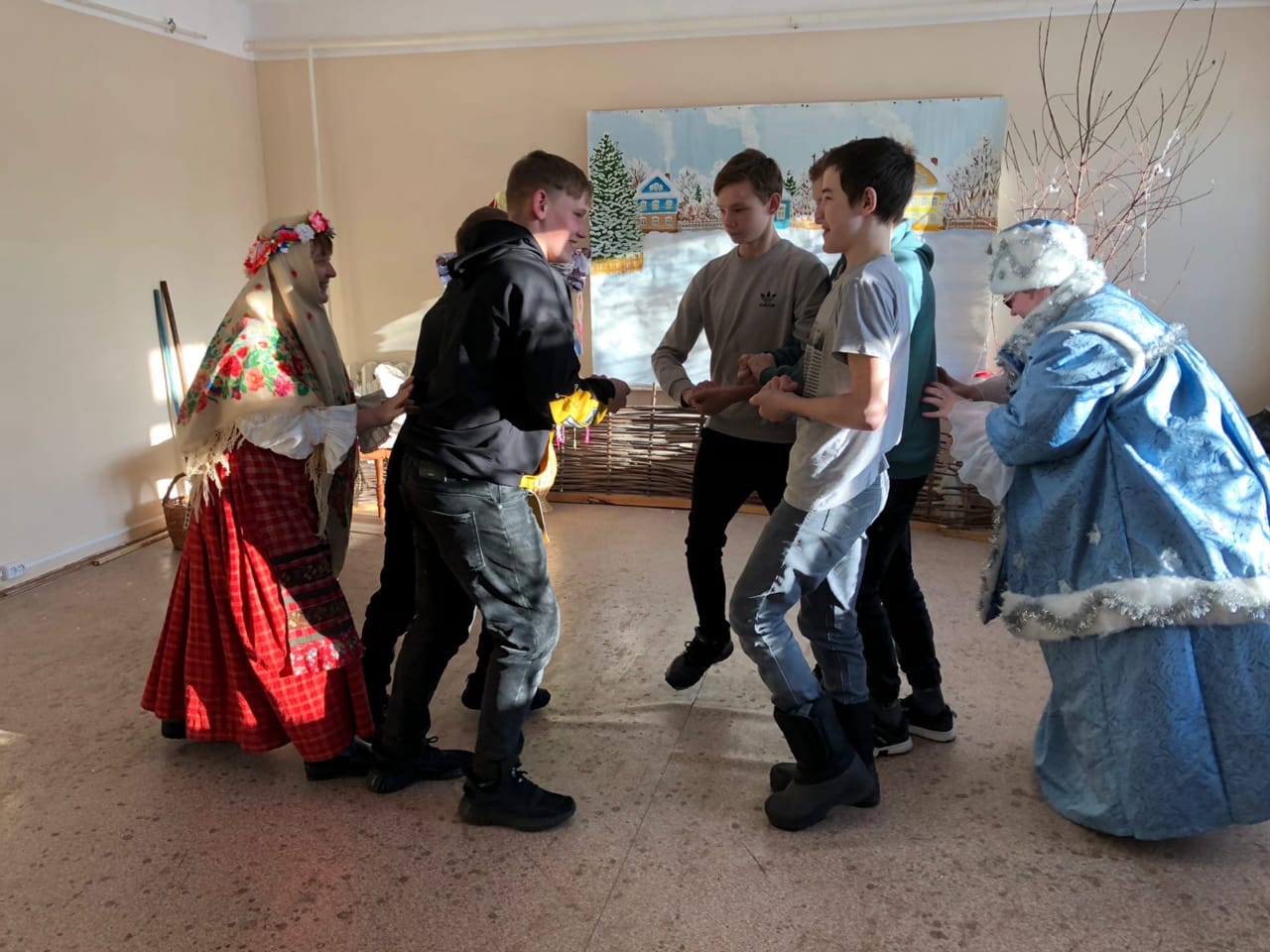 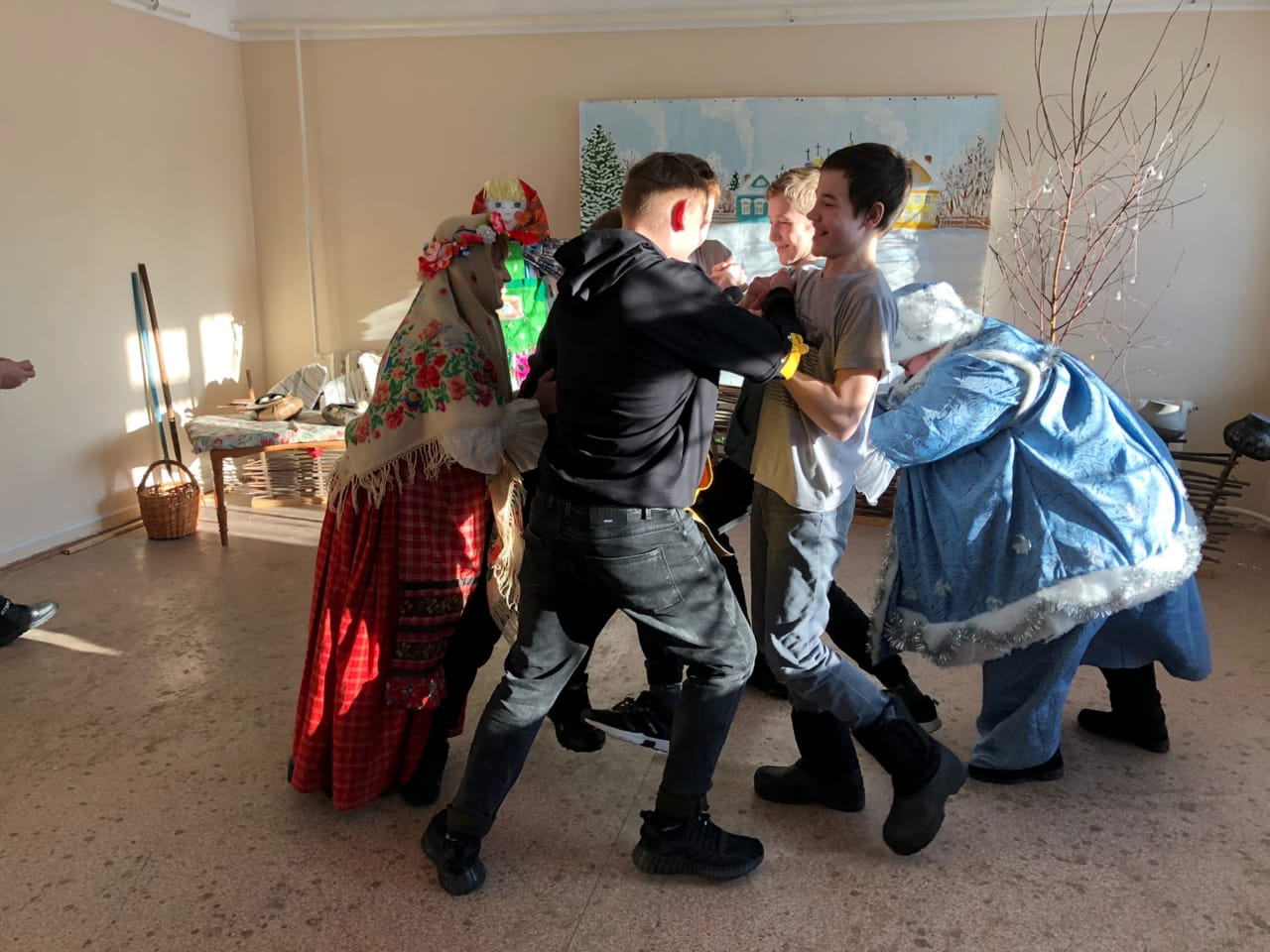 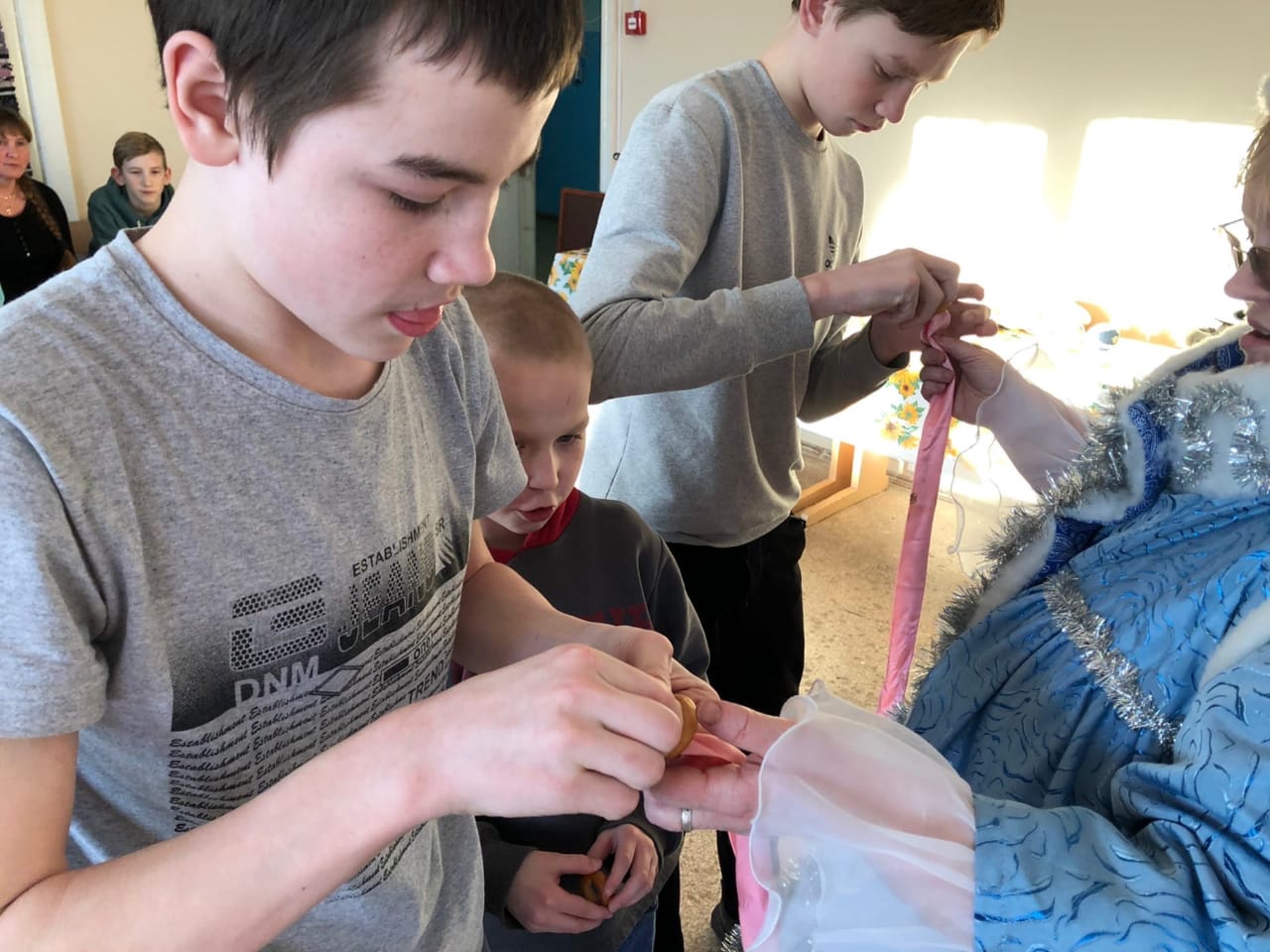 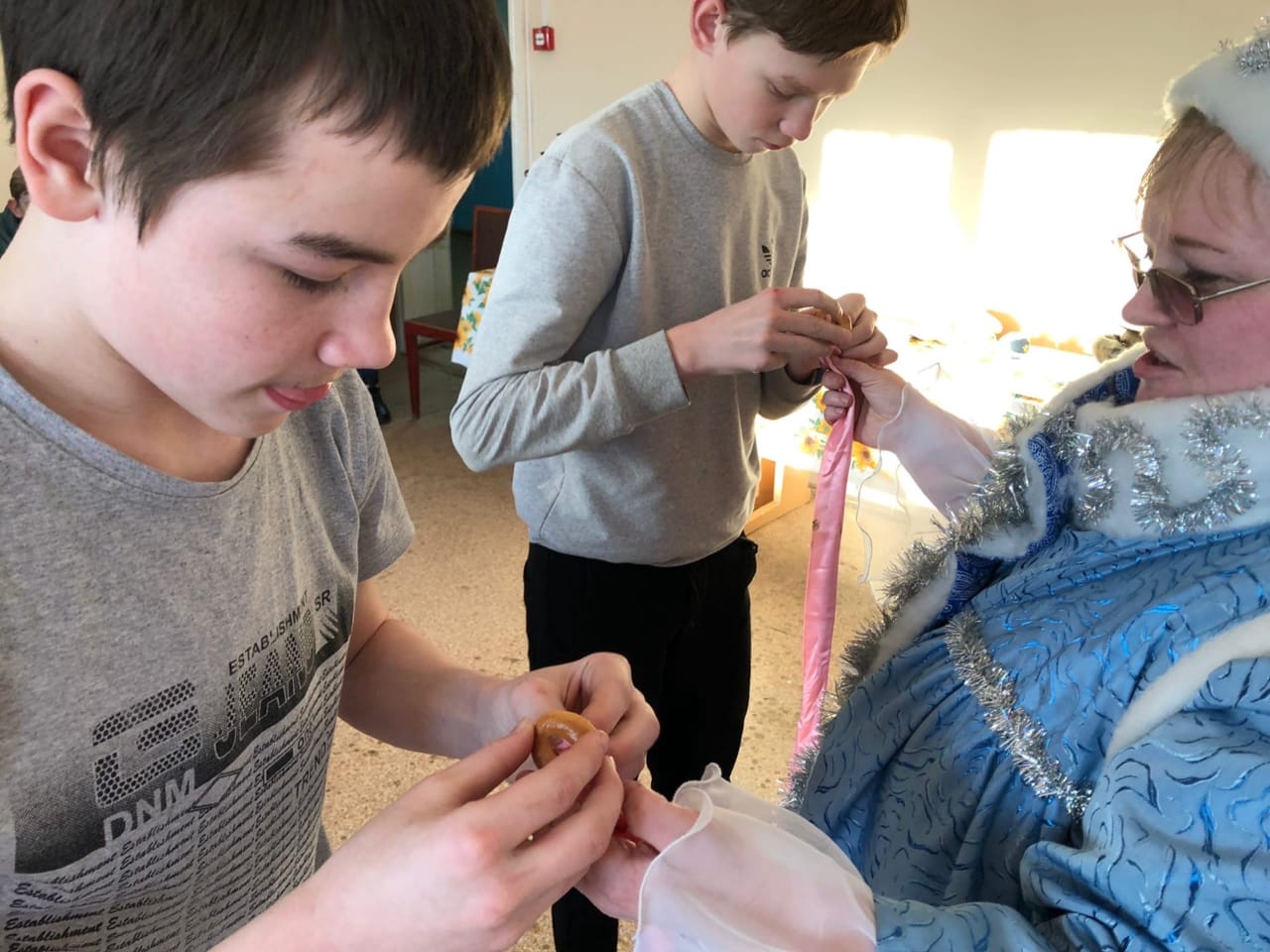 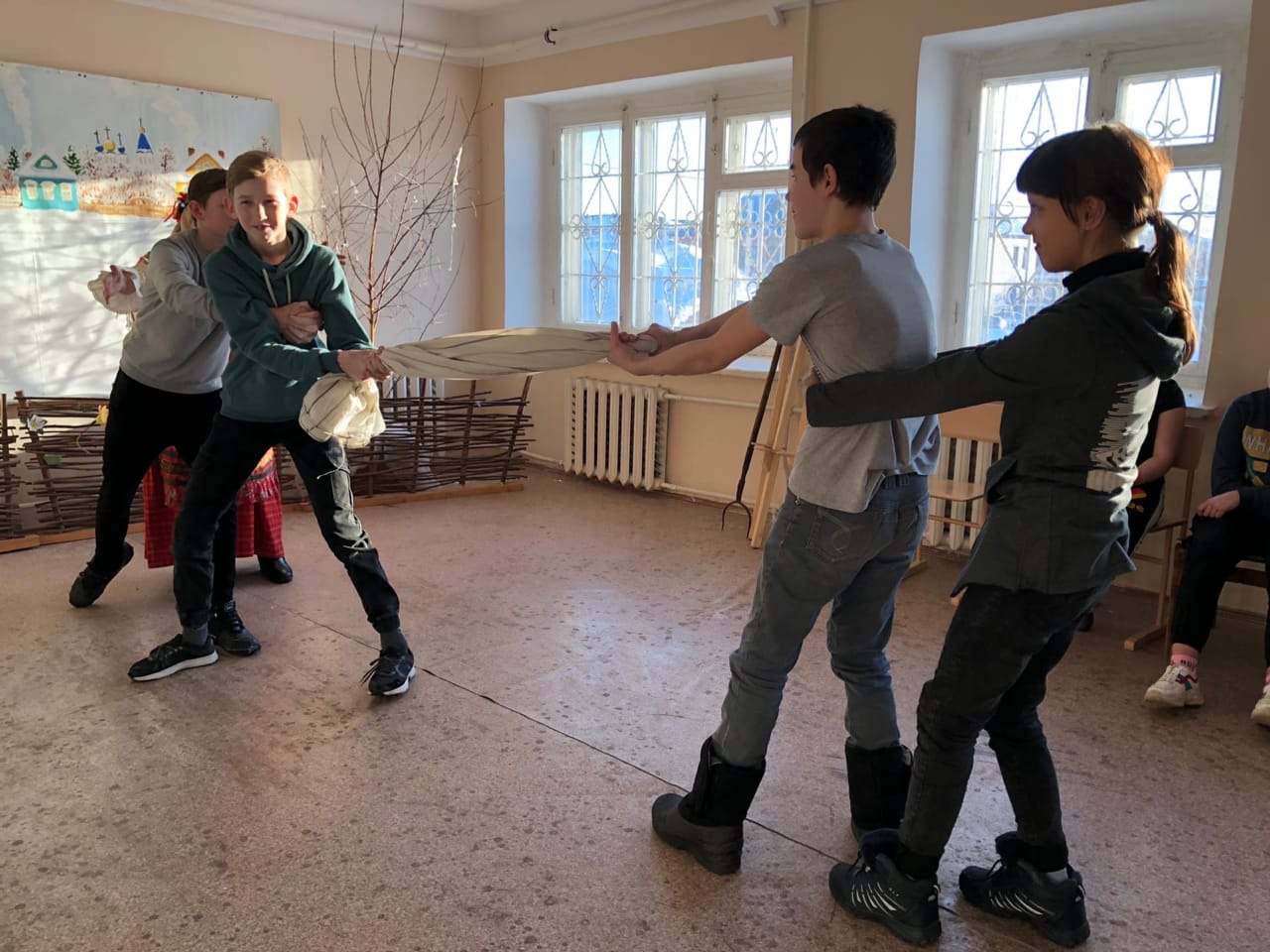 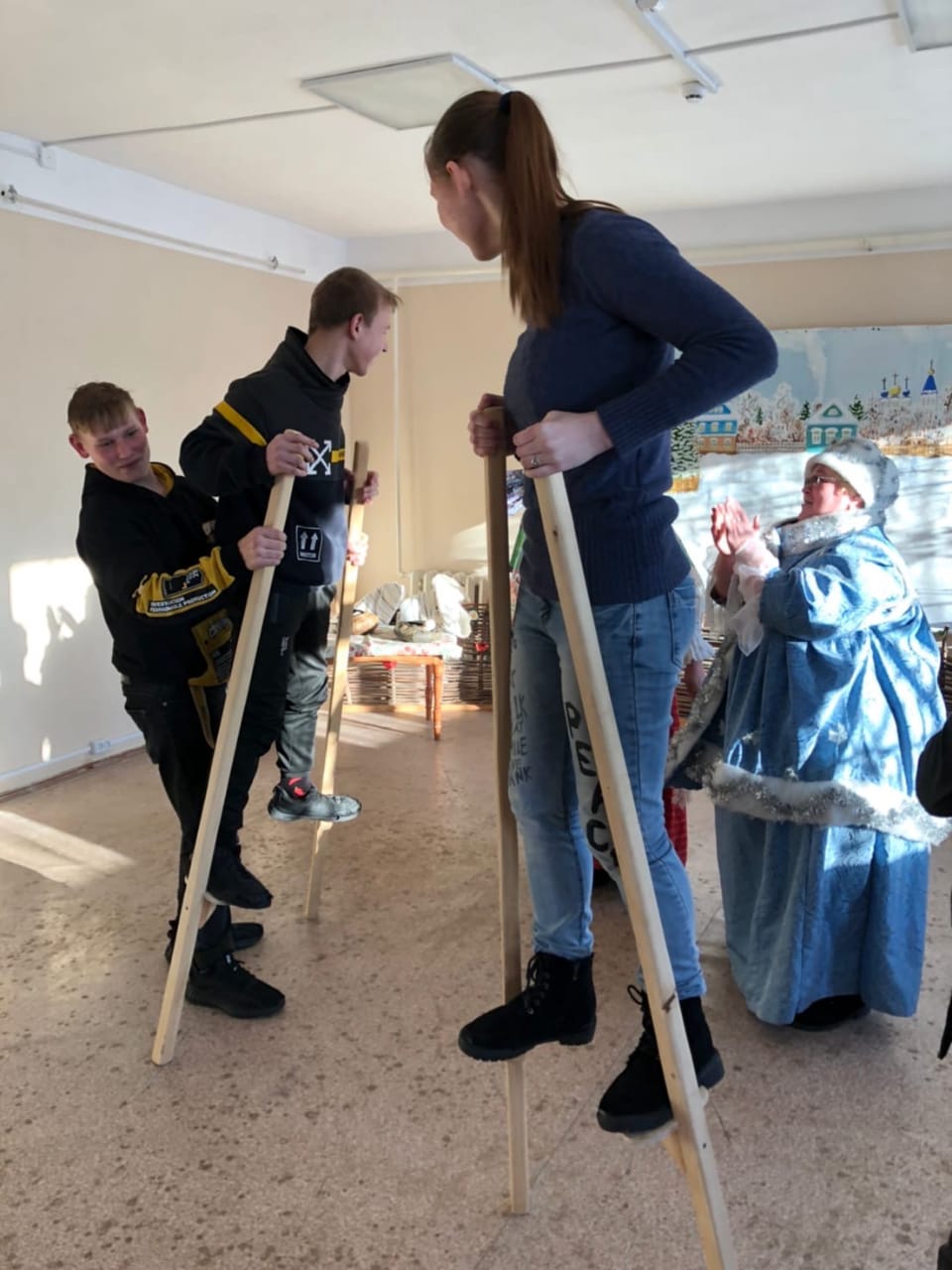 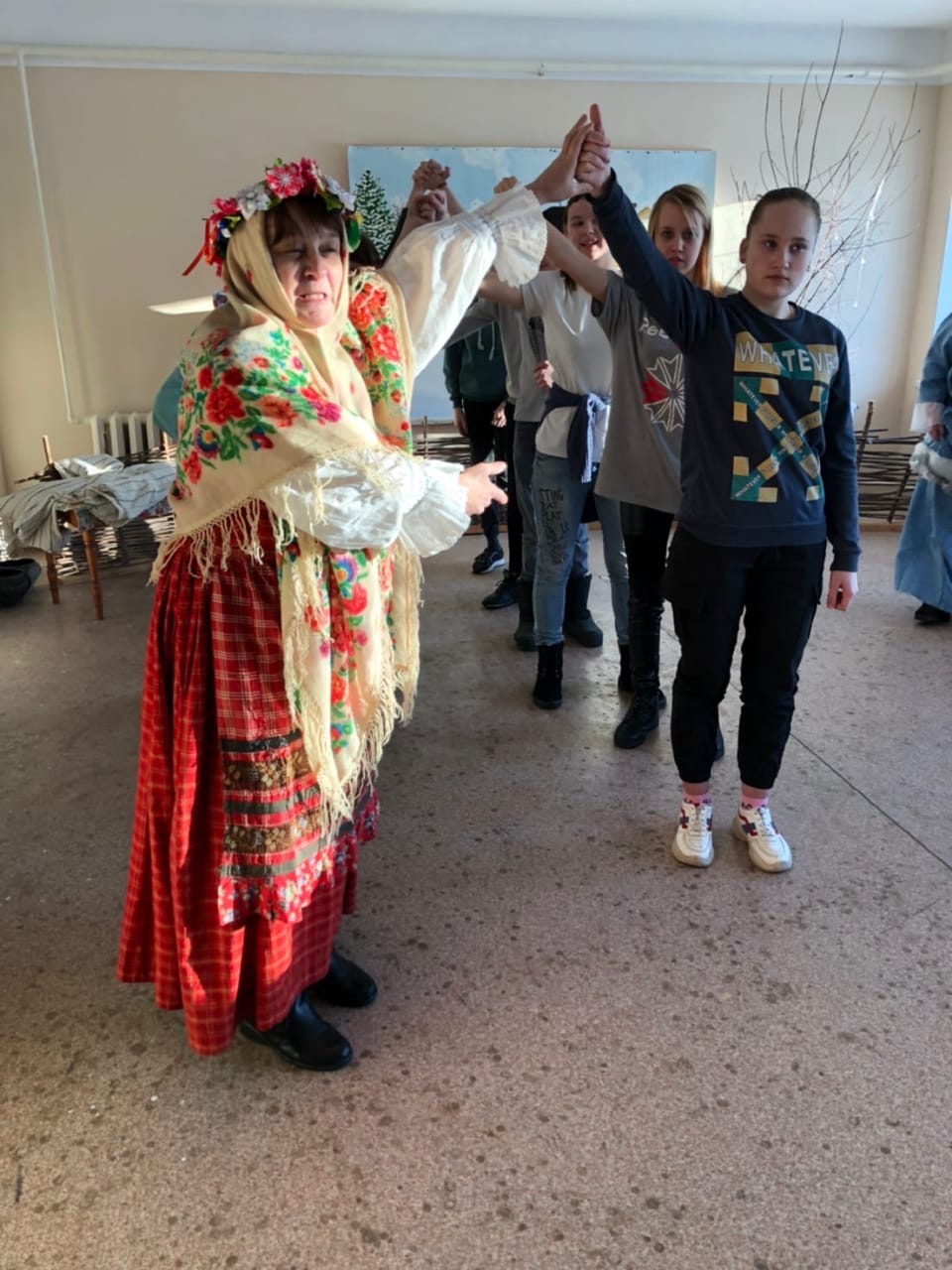 